Publicado en Madrid el 03/06/2021 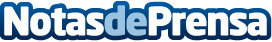 Lucesemergenciacoche.es explica los cambios en la normativa Señal V-16La luz de emergencia señal V-16 pretende mejorar la seguridad en las situaciones que obligan al conductor a detener el vehículo en la carretera, ya sea por una avería o un pinchazo. Este mecanismo no sólo hará más visible el vehículo (con un radio de acción de hasta 1 kilómetro), sino que además permitirá que el conductor no tenga que abandonar la seguridad del coche para instalar los triángulosDatos de contacto:Aitor Perera Agustin644140532Nota de prensa publicada en: https://www.notasdeprensa.es/lucesemergenciacoche-es-explica-los-cambios-en Categorias: Viaje Automovilismo Ciberseguridad Seguros Industria Automotriz http://www.notasdeprensa.es